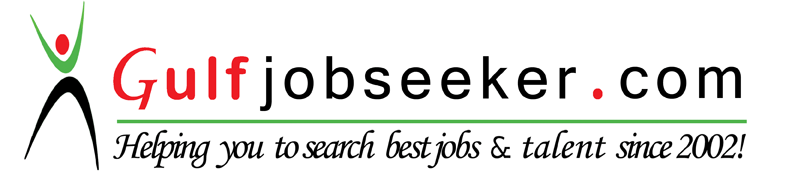 Contact HR Consultant for CV No: 340018E-mail: response@gulfjobseekers.comWebsite: http://www.gulfjobseeker.com/employer/cvdatabasepaid.php Professional BackgroundHuman resources information systems with 5 years of experience in Al-Arrab contracting company managed in average over 3000 employees in accordance with project requirements and needs. Monitoring of manpower efficiency, forecasting and planning of financial budgets to meet Project Portfolio. I am responsible, reliable, professional, excellent analytical and problem solving skill, able to motivate employees and always keen on professional progression, further 4 years sales experience Professional Experience7/2016 to Present:  AUTOMATED SERVICES INC, “Carrollton, TX 75006”Certified public accounting (CPA) firm located in Dallas, Texas. Offer strategic financial solutions, full-service accounting services, and business consulting on various levels.HUMAN RESOURCE Coordinator Partners with Payroll and Finance directors and their clients to analyze work process design and flow.Responsible for accounts payable and accounts receivable; coding, data entry and generating checks.Maintaining Clients banking information with accuracy and confidentiality.
Prepared detailed reports for managementComplete payroll for over 80 accounts on weekly, bi-weekly, and monthly basis through QuickBooks system.Analysis and preparation of various financial and statistical reports for both internal use and as required for external clients Verify all Clients Status change in Namely HRIS systems.Ensure payments are correctly posted to the Client`s account.Prepare income tax return forms for clients.10/2011 to 7/2016 AL-Arrab Contracting Company (ACC), “Jeddah, KSA”Is a class “A” General Contracting Group in Kingdom of Saudi Arabia, It participated and is contributing to build more than 3,500,000 m2 around the Kingdom in different infrastructural domains ,where I worked in 2 projects the Aircraft maintenance project and High speed railway project.*TAL-JV Aircraft Maintenance Hangars ProjectAircraft Maintenance Hangars will be one of the largest Maintenance, Repair and Operation facilities in the region, I have gained an extensive experience working with joint venture.1/ 2016 to 7/ 2016 Information system and reporting Audited all staffing debits notes issued by ACC to the JV management.Generated the Project Manpower Billing Calculation Report on monthly bases for JV.Calculated the attendance and OT for each employee.Generated Monthly Progress Report/ Manpower Report on monthly bases for ACC.Generated Labors Working Hours per Cost Code Report, monthly for JV.Monitored the implementation of Admin policies and ensuring its compliance with the JV agreement and being consistent across all staff members.Monitored Accommodation cost and ensuring efficient utilization.Provided support to contracts and claims department for all issues related to admin and government legalizations. *Al-Haramin High Speed Railway ProjectAl-Haramin High Speed Railway Project (HHR) From Mecca to Medina with project length of 449 Km. I have gained an extensive experience within construction industry.10/ 2011 to 1/ 2016 HUMAN resource Information system Prepared presentation for CEO on regular basis regarding the cost center of the manpower and demobilization plan using Excel pivot tables, formulas (v-lookup) and charts.Prepared weekly PMO meetings; captured meeting decisions and content for manpower movement and timeline into Excel based tracking logs.Monitored project progress by creating tracking tool using Microsoft operating systems time line and Excel tracker templateMaintained work structure by updating job requirements and job descriptions for all positions into Oracle E-Business suite program.Analysis manpower cost  for 12 departments on monthly bases by using Excel financial functions and charts   Revised and update organizational charts by different departments using Microsoft Visio.Ensured manpower movements are in accordance with the approved organization chart.Planned and forecasting needs for work force based on project plan requirements by Extensive Excel work using pivot tables and complex formulas.Prepared annual performance appraisal report.Managed team of four Administrators.  Selected Accomplishments:Achieved significant reduction in manpower movement, planned project duration and project financial budget by improving staff utilizationResponded to organizational change and provided support to managers in effectively executing change management plansProvided overall responsibility for payroll processing for over two thousand staff by providing status of manpower.Implemented new Incentive policy with effective controls, resulting in greater efficiency for manpower.10/ 2009 to 10/ 2011 Office one super stores, “Amman, Jordan”                                                                                                                                                                                             a store with wide range of IT products provides customers IT and Office equipment. Corporate Sales:Reported daily to CEO regarding to sales and inventory.Communicated regularly with corporate account clients via email and telephone Managed a corporate key account.Maintaining client information and appointments in customer relationship Management (CRM) software.Assistant Manager:Managed retail store cash flow, including bank deposits.Operated retail store inventory system.Supervised and trained store Sales Assistants.Created work schedules for store staff4/ 2008 to 10/ 2009 PC Zone (Computer Solutions), “Amman, Jordan”SALES ASSISTANT Customer service on one to one basis, telephone, email queriesAssist customers with product selection and suggest merchandise according to needsRespond to customer inquiries.Social SkillsAbility to deal with decision makers and their immediate staff.Ability to deal effectively with large volume of information.Ability to effectively cooperate with other specialists in the project management.Proficient in providing valuable decisions and taking feedback from employees.Highly critical thinker with effective researching skills proven through work experience. Flexible team player who prospers in a fast-paced work environmentTechnical SkillsOperates Oracle E-Business Suite HCM Software.Operates SAP HCM Software.Operates Microsoft operating systems Time line and Visio with excellent proficiencyOperates QuickBooks proficientOperates Office software (Word, Excel and Power Point).Operates SPSS use for collating and analyzing data.Operates QuickBooks Enterprise Solutions.Employment tax knowledge.Education8/ 2003 to 1/ 2008 Al-Balqa ‘Applied University, “Amman, Jordan”Bachelor Degree in Management Information SystemPassed Competency examComplete graduation project using oracle database SQLLanguagesEnglish: Fluent  Arabic: Native